Мектебі:       Шығыс Қазақстан облысы білім басқармасы Аягөз аудандық білім бөлімінің "№5 жалпы орта білім беретін мектебі" КМММектебі:       Шығыс Қазақстан облысы білім басқармасы Аягөз аудандық білім бөлімінің "№5 жалпы орта білім беретін мектебі" КМММектебі:       Шығыс Қазақстан облысы білім басқармасы Аягөз аудандық білім бөлімінің "№5 жалпы орта білім беретін мектебі" КМММектебі:       Шығыс Қазақстан облысы білім басқармасы Аягөз аудандық білім бөлімінің "№5 жалпы орта білім беретін мектебі" КМММектебі:       Шығыс Қазақстан облысы білім басқармасы Аягөз аудандық білім бөлімінің "№5 жалпы орта білім беретін мектебі" КМММектебі:       Шығыс Қазақстан облысы білім басқармасы Аягөз аудандық білім бөлімінің "№5 жалпы орта білім беретін мектебі" КМММектебі:       Шығыс Қазақстан облысы білім басқармасы Аягөз аудандық білім бөлімінің "№5 жалпы орта білім беретін мектебі" КМММектебі:       Шығыс Қазақстан облысы білім басқармасы Аягөз аудандық білім бөлімінің "№5 жалпы орта білім беретін мектебі" КМММектебі:       Шығыс Қазақстан облысы білім басқармасы Аягөз аудандық білім бөлімінің "№5 жалпы орта білім беретін мектебі" КМММектебі:       Шығыс Қазақстан облысы білім басқармасы Аягөз аудандық білім бөлімінің "№5 жалпы орта білім беретін мектебі" КМММектебі:       Шығыс Қазақстан облысы білім басқармасы Аягөз аудандық білім бөлімінің "№5 жалпы орта білім беретін мектебі" КМММектебі:       Шығыс Қазақстан облысы білім басқармасы Аягөз аудандық білім бөлімінің "№5 жалпы орта білім беретін мектебі" КМММектебі:       Шығыс Қазақстан облысы білім басқармасы Аягөз аудандық білім бөлімінің "№5 жалпы орта білім беретін мектебі" КМММұғалімнің аты-жөні:Мұғалімнің аты-жөні:Мұғалімнің аты-жөні:Мұғалімнің аты-жөні:Мұғалімнің аты-жөні:Мұғалімнің аты-жөні:Исабаева А.Б.Исабаева А.Б.Исабаева А.Б.Исабаева А.Б.Исабаева А.Б.Исабаева А.Б.Исабаева А.Б.Пән/Сынып:Пән/Сынып:Пән/Сынып:Пән/Сынып:Пән/Сынып:Пән/Сынып:Математика, 4-сынып БМатематика, 4-сынып БМатематика, 4-сынып БМатематика, 4-сынып БМатематика, 4-сынып БМатематика, 4-сынып БМатематика, 4-сынып БҚай аптаның нешінші сабағыҚай аптаның нешінші сабағыҚай аптаның нешінші сабағыҚай аптаның нешінші сабағыҚай аптаның нешінші сабағыҚай аптаның нешінші сабағы № 76сабақ № 76сабақ № 76сабақ № 76сабақ № 76сабақ № 76сабақ № 76сабақТарау немесе бөлім атауы:Тарау немесе бөлім атауы:Тарау немесе бөлім атауы:Тарау немесе бөлім атауы:Тарау немесе бөлім атауы:Тарау немесе бөлім атауы:Қарама-қарсы екі бағыттағы қозғалысқа берілген есептерҚарама-қарсы екі бағыттағы қозғалысқа берілген есептерҚарама-қарсы екі бағыттағы қозғалысқа берілген есептерҚарама-қарсы екі бағыттағы қозғалысқа берілген есептерҚарама-қарсы екі бағыттағы қозғалысқа берілген есептерҚарама-қарсы екі бағыттағы қозғалысқа берілген есептерҚарама-қарсы екі бағыттағы қозғалысқа берілген есептерСабақтың тақырыбы:Сабақтың тақырыбы:Сабақтың тақырыбы:Сабақтың тақырыбы:Сабақтың тақырыбы:Сабақтың тақырыбы:Қарама-қарсы екі бағыттағы қозғалысқа берілген есептерҚарама-қарсы екі бағыттағы қозғалысқа берілген есептерҚарама-қарсы екі бағыттағы қозғалысқа берілген есептерҚарама-қарсы екі бағыттағы қозғалысқа берілген есептерҚарама-қарсы екі бағыттағы қозғалысқа берілген есептерҚарама-қарсы екі бағыттағы қозғалысқа берілген есептерҚарама-қарсы екі бағыттағы қозғалысқа берілген есептерОқу мақсаты:Оқу мақсаты:Оқу мақсаты:Оқу мақсаты:Оқу мақсаты:Оқу мақсаты:4.5.1.9 бір-біріне кездесу және қарама-қарсы бағыттағы қозғалыс, артынан қуып жету, бір бағыттағы қалып қою қозғалысына берілген есептерді арифметикалық және алгебралық әдіспен шешу4.5.1.9 бір-біріне кездесу және қарама-қарсы бағыттағы қозғалыс, артынан қуып жету, бір бағыттағы қалып қою қозғалысына берілген есептерді арифметикалық және алгебралық әдіспен шешу4.5.1.9 бір-біріне кездесу және қарама-қарсы бағыттағы қозғалыс, артынан қуып жету, бір бағыттағы қалып қою қозғалысына берілген есептерді арифметикалық және алгебралық әдіспен шешу4.5.1.9 бір-біріне кездесу және қарама-қарсы бағыттағы қозғалыс, артынан қуып жету, бір бағыттағы қалып қою қозғалысына берілген есептерді арифметикалық және алгебралық әдіспен шешу4.5.1.9 бір-біріне кездесу және қарама-қарсы бағыттағы қозғалыс, артынан қуып жету, бір бағыттағы қалып қою қозғалысына берілген есептерді арифметикалық және алгебралық әдіспен шешу4.5.1.9 бір-біріне кездесу және қарама-қарсы бағыттағы қозғалыс, артынан қуып жету, бір бағыттағы қалып қою қозғалысына берілген есептерді арифметикалық және алгебралық әдіспен шешу4.5.1.9 бір-біріне кездесу және қарама-қарсы бағыттағы қозғалыс, артынан қуып жету, бір бағыттағы қалып қою қозғалысына берілген есептерді арифметикалық және алгебралық әдіспен шешуБағалау критерийі:Бағалау критерийі:Бағалау критерийі:Бағалау критерийі:Бағалау критерийі:Бағалау критерийі:шамаларды және олардың бірліктерін атай алады;шамалар арасындағы тәуелділікті түсіндіре алады;есептерді талдап, шығара алады.шамаларды және олардың бірліктерін атай алады;шамалар арасындағы тәуелділікті түсіндіре алады;есептерді талдап, шығара алады.шамаларды және олардың бірліктерін атай алады;шамалар арасындағы тәуелділікті түсіндіре алады;есептерді талдап, шығара алады.шамаларды және олардың бірліктерін атай алады;шамалар арасындағы тәуелділікті түсіндіре алады;есептерді талдап, шығара алады.шамаларды және олардың бірліктерін атай алады;шамалар арасындағы тәуелділікті түсіндіре алады;есептерді талдап, шығара алады.шамаларды және олардың бірліктерін атай алады;шамалар арасындағы тәуелділікті түсіндіре алады;есептерді талдап, шығара алады.шамаларды және олардың бірліктерін атай алады;шамалар арасындағы тәуелділікті түсіндіре алады;есептерді талдап, шығара алады.                                                                        Саралап оқыту тапсырмалары                                                                        Саралап оқыту тапсырмалары                                                                        Саралап оқыту тапсырмалары                                                                        Саралап оқыту тапсырмалары                                                                        Саралап оқыту тапсырмалары                                                                        Саралап оқыту тапсырмалары                                                                        Саралап оқыту тапсырмалары                                                                        Саралап оқыту тапсырмалары                                                                        Саралап оқыту тапсырмалары                                                                        Саралап оқыту тапсырмалары                                                                        Саралап оқыту тапсырмалары                                                                        Саралап оқыту тапсырмалары                                                                        Саралап оқыту тапсырмаларыҰжымдық жұмысЖаңа тақырыптың түсіндірілуіҰжымдық жұмысЖаңа тақырыптың түсіндірілуіҰжымдық жұмысЖаңа тақырыптың түсіндірілуіҰжымдық жұмысЖаңа тақырыптың түсіндірілуіҰжымдық жұмысЖаңа тақырыптың түсіндірілуіБірлескен жұмыс (1,2 тапсырма)Тапсырманы ұсыну және дұрыс жауапты ұсыну арқылы үйретуБірлескен жұмыс (1,2 тапсырма)Тапсырманы ұсыну және дұрыс жауапты ұсыну арқылы үйретуБірлескен жұмыс (1,2 тапсырма)Тапсырманы ұсыну және дұрыс жауапты ұсыну арқылы үйретуЖеке жұмысТапсырманы ұсыну, оқушылар өз бетімен орындауыЖеке жұмысТапсырманы ұсыну, оқушылар өз бетімен орындауыЖеке жұмысТапсырманы ұсыну, оқушылар өз бетімен орындауыЖеке жұмысТапсырманы ұсыну, оқушылар өз бетімен орындауыЖеке жұмысТапсырманы ұсыну, оқушылар өз бетімен орындауыУақытыУақытыКезеңдеріКезеңдеріТапсырмаТапсырмаТапсырмаТапсырмаТапсырманың мақсатыБағалауБағалауРесурстарРесурстар 1 минут 1 минутҰйымдастыру Ұйымдастыру Тақырып, мақсаттармен таныстыруШаттық шеңбері:  Қуанамын мен де,	Қуанасың сен де,	Қуанайық достарым,	Арайлап атқан күнге!                                                                                                                 Күніміз сәтті өтсін! Талабымызға  нұр жаусын! -Балалар, мен де сендерге тек жақсылық  тілеймін./ «Комплименттер бұрқасыны» әдісі Жұмыс ережесін келісуСабақта бір-бірімізді  сыйлаймыз, тыңдаймыз!Уақытты  үнемдейміз!Нақты,дәл  жауап  береміз!Сабақта  өзіміздің шапшаңдығымызды, тапқырлығымызды  көрсетеміз!Сабаққа  белсене  қатысып, жақсы  баға аламыз!Үй жұмысын тексеру: 9-т.  127бет                                       62+53=115 (км/сағ)         460:115=4(сағ)         Жауабы:  t=4 сағТақырып, мақсаттармен таныстыруШаттық шеңбері:  Қуанамын мен де,	Қуанасың сен де,	Қуанайық достарым,	Арайлап атқан күнге!                                                                                                                 Күніміз сәтті өтсін! Талабымызға  нұр жаусын! -Балалар, мен де сендерге тек жақсылық  тілеймін./ «Комплименттер бұрқасыны» әдісі Жұмыс ережесін келісуСабақта бір-бірімізді  сыйлаймыз, тыңдаймыз!Уақытты  үнемдейміз!Нақты,дәл  жауап  береміз!Сабақта  өзіміздің шапшаңдығымызды, тапқырлығымызды  көрсетеміз!Сабаққа  белсене  қатысып, жақсы  баға аламыз!Үй жұмысын тексеру: 9-т.  127бет                                       62+53=115 (км/сағ)         460:115=4(сағ)         Жауабы:  t=4 сағТақырып, мақсаттармен таныстыруШаттық шеңбері:  Қуанамын мен де,	Қуанасың сен де,	Қуанайық достарым,	Арайлап атқан күнге!                                                                                                                 Күніміз сәтті өтсін! Талабымызға  нұр жаусын! -Балалар, мен де сендерге тек жақсылық  тілеймін./ «Комплименттер бұрқасыны» әдісі Жұмыс ережесін келісуСабақта бір-бірімізді  сыйлаймыз, тыңдаймыз!Уақытты  үнемдейміз!Нақты,дәл  жауап  береміз!Сабақта  өзіміздің шапшаңдығымызды, тапқырлығымызды  көрсетеміз!Сабаққа  белсене  қатысып, жақсы  баға аламыз!Үй жұмысын тексеру: 9-т.  127бет                                       62+53=115 (км/сағ)         460:115=4(сағ)         Жауабы:  t=4 сағТақырып, мақсаттармен таныстыруШаттық шеңбері:  Қуанамын мен де,	Қуанасың сен де,	Қуанайық достарым,	Арайлап атқан күнге!                                                                                                                 Күніміз сәтті өтсін! Талабымызға  нұр жаусын! -Балалар, мен де сендерге тек жақсылық  тілеймін./ «Комплименттер бұрқасыны» әдісі Жұмыс ережесін келісуСабақта бір-бірімізді  сыйлаймыз, тыңдаймыз!Уақытты  үнемдейміз!Нақты,дәл  жауап  береміз!Сабақта  өзіміздің шапшаңдығымызды, тапқырлығымызды  көрсетеміз!Сабаққа  белсене  қатысып, жақсы  баға аламыз!Үй жұмысын тексеру: 9-т.  127бет                                       62+53=115 (км/сағ)         460:115=4(сағ)         Жауабы:  t=4 сағПсихологиялық ахуалға берілген тақпақты дауыстап айтып, тілді жаттықтыру және жаңа сабаққа назар аудару.ҚБ: От шашу арқылы бір-бірін бағалау..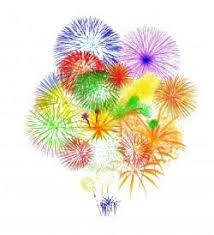 ҚБ: От шашу арқылы бір-бірін бағалау..Презентация № 1-2бетПрезентация № 1-2бетАлдыңғы білімді еске түсіру (жеке,жұпта,топта, ұжымда)                                      1. Ережелерді өзара  сәйкестендір:                                                            Жылдамдықты табу үшін........       қашықтықты жылдамдыққа бөлеміз  Уақытты табу үшін  .............          жылдамдықты уақытқа бөлеміз.  Қашықтықты табу үшін ...............  қашықтықты уақытқа бөлеміз  2.Формулаларды өзара сызық арқылы сәйкестендір:                                                    V=         S :V                                                                                                                    t=           S : t                                                                                                                                S=          V*t                                                                                                           3.Белгіленетін әріптерді қорша:                                                                                                      а)  жылдамдық         S    V    m    t     p                                                                                                                            ә)  уақыт                    S    V    m   t      p                                                                                                                       б)  қашықтық            S     V   m    t     pҚБ: Отшашу арқылы бір-бірін бағалау.Оқу мақсатын таныстыру:  - бір-біріне кездесу және қарама-қарсы бағыттағы қозғалыс, артынан қуып жету, бір бағыттағы қалып қою қозғалысына берілген есептерді арифметикалық және алгебралық әдіспен шешу                                                                                       -Бүгінгі күні ең қажетті мамандықтар қатары өзгеруіне ешкім таң қалмайды. Жыл сайын жаңа мамандықтар пайда болып жатыр.Болашақта қандай мамандықтарға сұраныс бар екен?  Сонымен қатар уақыт өте келе кейбір мамандықтар қажетсіз болып қалады екен.Ол қандай мамандықтар?  Оны білу үшін оқулықтың 128 бетіндегі                    1-тапсырманы  орындайық.«Миға шабуыл» стратегиясы                   Презентация 6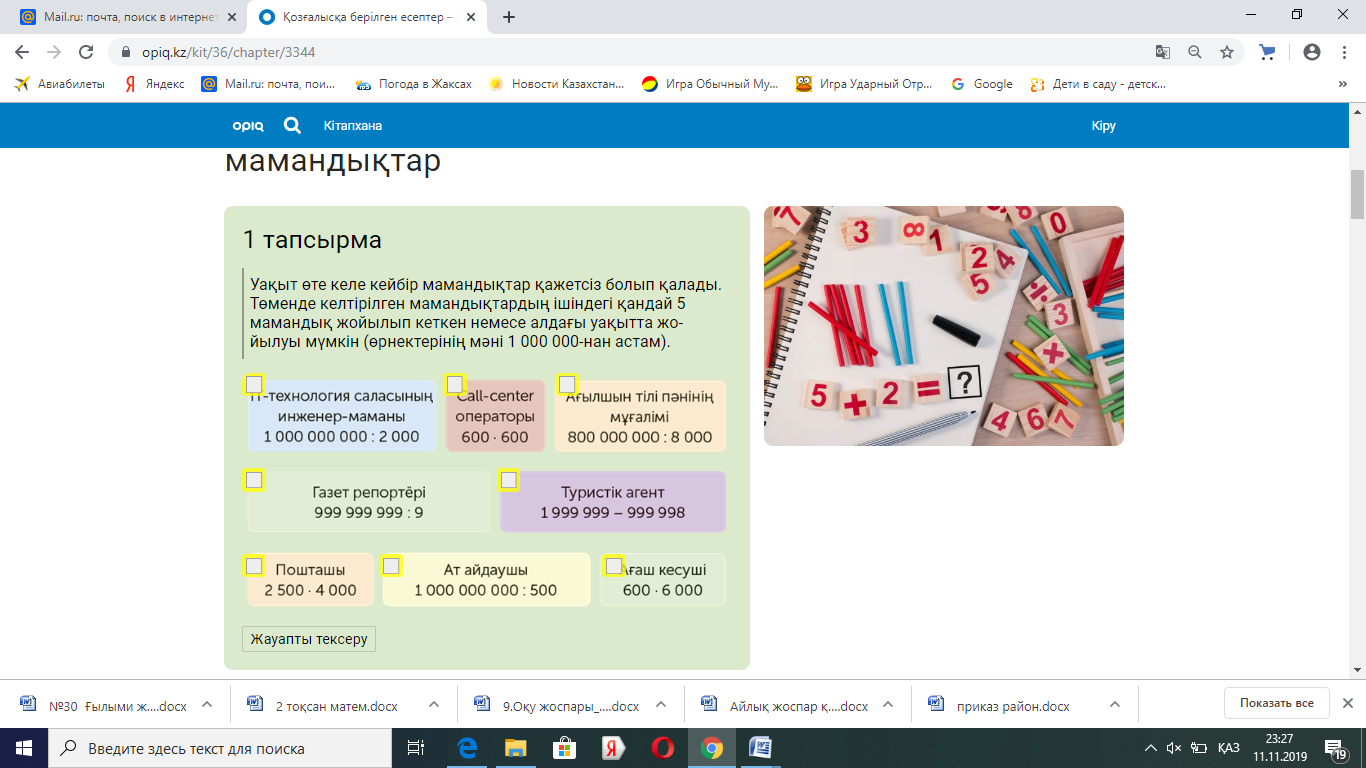  Презентация 7-8                 1000 000 000: 2000=500 000                                      600*600=360 000800 000 000: 8000=100 000            999 999 999:9=111 111 111    1 999 999 - 999 998=1 000 001                                     2500*4000=10 000 000                     1000 000 000: 500=5000 000  600*6000=3600 000Күтілетін нәтижені анықтау:                                                                                         -Сонымен, қазіргі таңда IT  инженерлер , Call-center операторлары, ағылшын тілі пәнінің мұғалімдері қажет екен. IT  Бағдарламаушы – бұл бағдарламалық қамтамасыз етуді жасайтын және оның жұмыс қабілеттілігін қолдайтын маман. Call-center деген ақпараттық анықтамалық орталық.Ал енді қазіргі кезде ағылшын тілін білген абзал.Қажетсіз болып жойылып  бара жатқан мамандықтар: пошташы, ағаш кесуші, газет репортері, туристік агенті, ат айдаушыАлдыңғы білімді еске түсіру (жеке,жұпта,топта, ұжымда)                                      1. Ережелерді өзара  сәйкестендір:                                                            Жылдамдықты табу үшін........       қашықтықты жылдамдыққа бөлеміз  Уақытты табу үшін  .............          жылдамдықты уақытқа бөлеміз.  Қашықтықты табу үшін ...............  қашықтықты уақытқа бөлеміз  2.Формулаларды өзара сызық арқылы сәйкестендір:                                                    V=         S :V                                                                                                                    t=           S : t                                                                                                                                S=          V*t                                                                                                           3.Белгіленетін әріптерді қорша:                                                                                                      а)  жылдамдық         S    V    m    t     p                                                                                                                            ә)  уақыт                    S    V    m   t      p                                                                                                                       б)  қашықтық            S     V   m    t     pҚБ: Отшашу арқылы бір-бірін бағалау.Оқу мақсатын таныстыру:  - бір-біріне кездесу және қарама-қарсы бағыттағы қозғалыс, артынан қуып жету, бір бағыттағы қалып қою қозғалысына берілген есептерді арифметикалық және алгебралық әдіспен шешу                                                                                       -Бүгінгі күні ең қажетті мамандықтар қатары өзгеруіне ешкім таң қалмайды. Жыл сайын жаңа мамандықтар пайда болып жатыр.Болашақта қандай мамандықтарға сұраныс бар екен?  Сонымен қатар уақыт өте келе кейбір мамандықтар қажетсіз болып қалады екен.Ол қандай мамандықтар?  Оны білу үшін оқулықтың 128 бетіндегі                    1-тапсырманы  орындайық.«Миға шабуыл» стратегиясы                   Презентация 6 Презентация 7-8                 1000 000 000: 2000=500 000                                      600*600=360 000800 000 000: 8000=100 000            999 999 999:9=111 111 111    1 999 999 - 999 998=1 000 001                                     2500*4000=10 000 000                     1000 000 000: 500=5000 000  600*6000=3600 000Күтілетін нәтижені анықтау:                                                                                         -Сонымен, қазіргі таңда IT  инженерлер , Call-center операторлары, ағылшын тілі пәнінің мұғалімдері қажет екен. IT  Бағдарламаушы – бұл бағдарламалық қамтамасыз етуді жасайтын және оның жұмыс қабілеттілігін қолдайтын маман. Call-center деген ақпараттық анықтамалық орталық.Ал енді қазіргі кезде ағылшын тілін білген абзал.Қажетсіз болып жойылып  бара жатқан мамандықтар: пошташы, ағаш кесуші, газет репортері, туристік агенті, ат айдаушыАлдыңғы білімді еске түсіру (жеке,жұпта,топта, ұжымда)                                      1. Ережелерді өзара  сәйкестендір:                                                            Жылдамдықты табу үшін........       қашықтықты жылдамдыққа бөлеміз  Уақытты табу үшін  .............          жылдамдықты уақытқа бөлеміз.  Қашықтықты табу үшін ...............  қашықтықты уақытқа бөлеміз  2.Формулаларды өзара сызық арқылы сәйкестендір:                                                    V=         S :V                                                                                                                    t=           S : t                                                                                                                                S=          V*t                                                                                                           3.Белгіленетін әріптерді қорша:                                                                                                      а)  жылдамдық         S    V    m    t     p                                                                                                                            ә)  уақыт                    S    V    m   t      p                                                                                                                       б)  қашықтық            S     V   m    t     pҚБ: Отшашу арқылы бір-бірін бағалау.Оқу мақсатын таныстыру:  - бір-біріне кездесу және қарама-қарсы бағыттағы қозғалыс, артынан қуып жету, бір бағыттағы қалып қою қозғалысына берілген есептерді арифметикалық және алгебралық әдіспен шешу                                                                                       -Бүгінгі күні ең қажетті мамандықтар қатары өзгеруіне ешкім таң қалмайды. Жыл сайын жаңа мамандықтар пайда болып жатыр.Болашақта қандай мамандықтарға сұраныс бар екен?  Сонымен қатар уақыт өте келе кейбір мамандықтар қажетсіз болып қалады екен.Ол қандай мамандықтар?  Оны білу үшін оқулықтың 128 бетіндегі                    1-тапсырманы  орындайық.«Миға шабуыл» стратегиясы                   Презентация 6 Презентация 7-8                 1000 000 000: 2000=500 000                                      600*600=360 000800 000 000: 8000=100 000            999 999 999:9=111 111 111    1 999 999 - 999 998=1 000 001                                     2500*4000=10 000 000                     1000 000 000: 500=5000 000  600*6000=3600 000Күтілетін нәтижені анықтау:                                                                                         -Сонымен, қазіргі таңда IT  инженерлер , Call-center операторлары, ағылшын тілі пәнінің мұғалімдері қажет екен. IT  Бағдарламаушы – бұл бағдарламалық қамтамасыз етуді жасайтын және оның жұмыс қабілеттілігін қолдайтын маман. Call-center деген ақпараттық анықтамалық орталық.Ал енді қазіргі кезде ағылшын тілін білген абзал.Қажетсіз болып жойылып  бара жатқан мамандықтар: пошташы, ағаш кесуші, газет репортері, туристік агенті, ат айдаушыАлдыңғы білімді еске түсіру (жеке,жұпта,топта, ұжымда)                                      1. Ережелерді өзара  сәйкестендір:                                                            Жылдамдықты табу үшін........       қашықтықты жылдамдыққа бөлеміз  Уақытты табу үшін  .............          жылдамдықты уақытқа бөлеміз.  Қашықтықты табу үшін ...............  қашықтықты уақытқа бөлеміз  2.Формулаларды өзара сызық арқылы сәйкестендір:                                                    V=         S :V                                                                                                                    t=           S : t                                                                                                                                S=          V*t                                                                                                           3.Белгіленетін әріптерді қорша:                                                                                                      а)  жылдамдық         S    V    m    t     p                                                                                                                            ә)  уақыт                    S    V    m   t      p                                                                                                                       б)  қашықтық            S     V   m    t     pҚБ: Отшашу арқылы бір-бірін бағалау.Оқу мақсатын таныстыру:  - бір-біріне кездесу және қарама-қарсы бағыттағы қозғалыс, артынан қуып жету, бір бағыттағы қалып қою қозғалысына берілген есептерді арифметикалық және алгебралық әдіспен шешу                                                                                       -Бүгінгі күні ең қажетті мамандықтар қатары өзгеруіне ешкім таң қалмайды. Жыл сайын жаңа мамандықтар пайда болып жатыр.Болашақта қандай мамандықтарға сұраныс бар екен?  Сонымен қатар уақыт өте келе кейбір мамандықтар қажетсіз болып қалады екен.Ол қандай мамандықтар?  Оны білу үшін оқулықтың 128 бетіндегі                    1-тапсырманы  орындайық.«Миға шабуыл» стратегиясы                   Презентация 6 Презентация 7-8                 1000 000 000: 2000=500 000                                      600*600=360 000800 000 000: 8000=100 000            999 999 999:9=111 111 111    1 999 999 - 999 998=1 000 001                                     2500*4000=10 000 000                     1000 000 000: 500=5000 000  600*6000=3600 000Күтілетін нәтижені анықтау:                                                                                         -Сонымен, қазіргі таңда IT  инженерлер , Call-center операторлары, ағылшын тілі пәнінің мұғалімдері қажет екен. IT  Бағдарламаушы – бұл бағдарламалық қамтамасыз етуді жасайтын және оның жұмыс қабілеттілігін қолдайтын маман. Call-center деген ақпараттық анықтамалық орталық.Ал енді қазіргі кезде ағылшын тілін білген абзал.Қажетсіз болып жойылып  бара жатқан мамандықтар: пошташы, ағаш кесуші, газет репортері, туристік агенті, ат айдаушыКарточкамен жұмыс  Карточкамен  жұмысКарточкамен жұмыс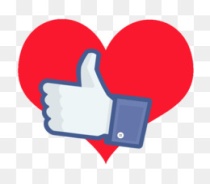 ҚБ: Бас бармақ арқылы бір-бірін бағалауҚБ: Бас бармақ арқылы бір-бірін бағалауПрезентация№ 5бетПрезентация№ 5бет7-8 минутЖаңа сабақ Жаңа сабақ Өзіндік жұмыс2 тапсырмаЕкі ауылдан бір уақытта бір-біріне қарама-қарсы бағытта екі мотоциклші 65 м/мин және 70 м/мин жылдамдықпен шықты. Жарты сағаттан кейін олар кездесті. Екі ауылдың арақашықтығын тап.                                         Шешуі: 1)65+70=135 (м/мин)  2) 135*30=4050(м)  Ж: S=4км 50м3 тапсырмаБір ауылдан бір уақытта бірінен-бірі қарама-қарсы бағытқа екі жолаушы шықты. Біреуі–5 км/сағ,ал екіншісі 3 км/сағ жылдамдықпен жүрді. Қанша сағаттан кейін олар бір-бірінен 16км қашықтықта болады?                                                                                                       Шешуі: 1)3+5=8 (км/сағ)  2)16:8=2(сағ) Жауабы: 2 сағЕсепті теңдеу құрып шығар.    (5+3)*x=16    x=2Дескрипторы:шамаларды және олардың бірліктерін атай алады;шамалар арасындағы тәуелділікті түсіндіре алады;есептерді талдап, шығара аладыӨзіндік жұмыс2 тапсырмаЕкі ауылдан бір уақытта бір-біріне қарама-қарсы бағытта екі мотоциклші 65 м/мин және 70 м/мин жылдамдықпен шықты. Жарты сағаттан кейін олар кездесті. Екі ауылдың арақашықтығын тап.                                         Шешуі: 1)65+70=135 (м/мин)  2) 135*30=4050(м)  Ж: S=4км 50м3 тапсырмаБір ауылдан бір уақытта бірінен-бірі қарама-қарсы бағытқа екі жолаушы шықты. Біреуі–5 км/сағ,ал екіншісі 3 км/сағ жылдамдықпен жүрді. Қанша сағаттан кейін олар бір-бірінен 16км қашықтықта болады?                                                                                                       Шешуі: 1)3+5=8 (км/сағ)  2)16:8=2(сағ) Жауабы: 2 сағЕсепті теңдеу құрып шығар.    (5+3)*x=16    x=2Дескрипторы:шамаларды және олардың бірліктерін атай алады;шамалар арасындағы тәуелділікті түсіндіре алады;есептерді талдап, шығара аладыӨзіндік жұмыс2 тапсырмаЕкі ауылдан бір уақытта бір-біріне қарама-қарсы бағытта екі мотоциклші 65 м/мин және 70 м/мин жылдамдықпен шықты. Жарты сағаттан кейін олар кездесті. Екі ауылдың арақашықтығын тап.                                         Шешуі: 1)65+70=135 (м/мин)  2) 135*30=4050(м)  Ж: S=4км 50м3 тапсырмаБір ауылдан бір уақытта бірінен-бірі қарама-қарсы бағытқа екі жолаушы шықты. Біреуі–5 км/сағ,ал екіншісі 3 км/сағ жылдамдықпен жүрді. Қанша сағаттан кейін олар бір-бірінен 16км қашықтықта болады?                                                                                                       Шешуі: 1)3+5=8 (км/сағ)  2)16:8=2(сағ) Жауабы: 2 сағЕсепті теңдеу құрып шығар.    (5+3)*x=16    x=2Дескрипторы:шамаларды және олардың бірліктерін атай алады;шамалар арасындағы тәуелділікті түсіндіре алады;есептерді талдап, шығара аладыӨзіндік жұмыс2 тапсырмаЕкі ауылдан бір уақытта бір-біріне қарама-қарсы бағытта екі мотоциклші 65 м/мин және 70 м/мин жылдамдықпен шықты. Жарты сағаттан кейін олар кездесті. Екі ауылдың арақашықтығын тап.                                         Шешуі: 1)65+70=135 (м/мин)  2) 135*30=4050(м)  Ж: S=4км 50м3 тапсырмаБір ауылдан бір уақытта бірінен-бірі қарама-қарсы бағытқа екі жолаушы шықты. Біреуі–5 км/сағ,ал екіншісі 3 км/сағ жылдамдықпен жүрді. Қанша сағаттан кейін олар бір-бірінен 16км қашықтықта болады?                                                                                                       Шешуі: 1)3+5=8 (км/сағ)  2)16:8=2(сағ) Жауабы: 2 сағЕсепті теңдеу құрып шығар.    (5+3)*x=16    x=2Дескрипторы:шамаларды және олардың бірліктерін атай алады;шамалар арасындағы тәуелділікті түсіндіре алады;есептерді талдап, шығара аладыЖаңа тақырыпты меңгеруОқушылар сұраққа жауап береді, жұмысты берілген түріне қарай орындайды Жаңа тақырыпты меңгеруОқушылар сұраққа жауап береді, жұмысты берілген түріне қарай орындайды Жаңа тақырыпты меңгеруОқушылар сұраққа жауап береді, жұмысты берілген түріне қарай орындайды ҚБ: Бас бармақ арқылы бір-бірін бағалау.ҚБ: Бас бармақ арқылы бір-бірін бағалау.Презентация № 10-11бет ,  12-13-148 минТәжірибеЖаңа білім мен тәжірибені қолдану. Ой толғаныс кезеңі.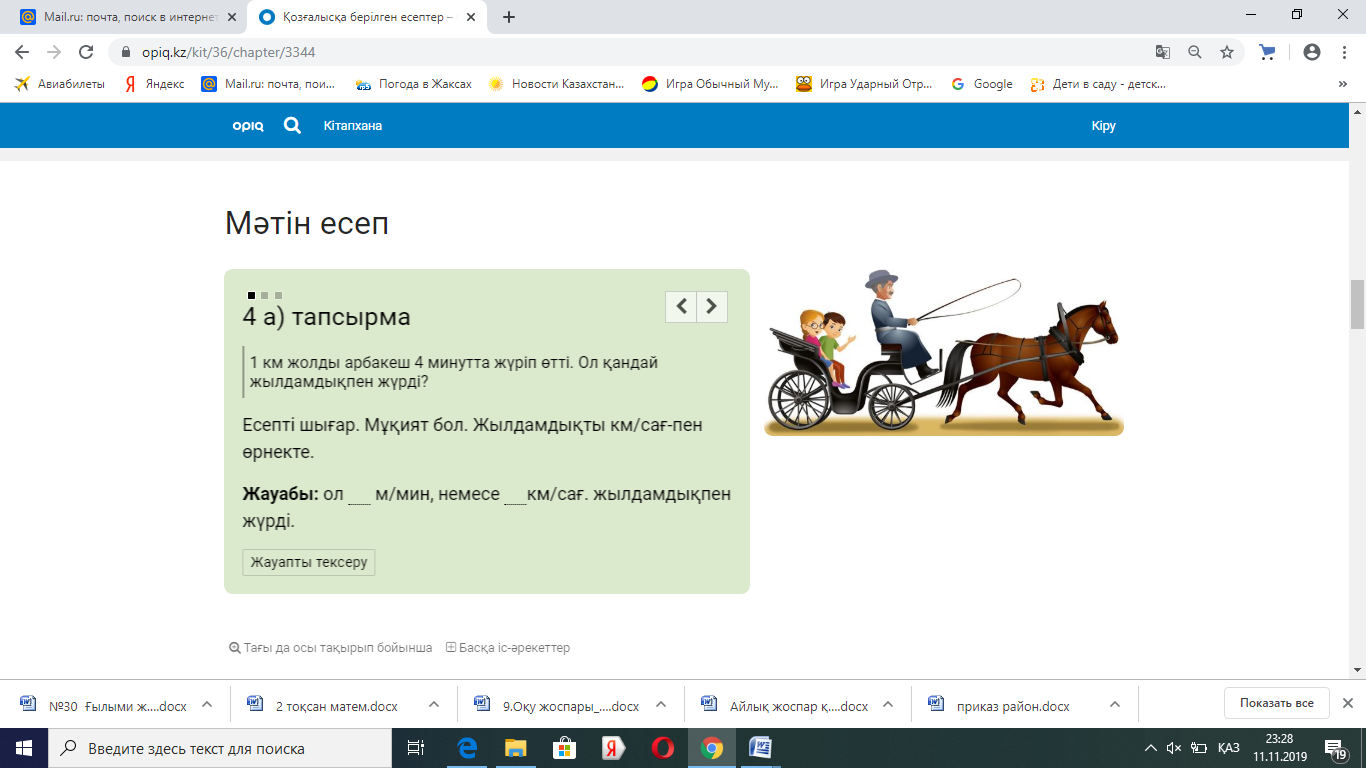 а) 1км= 1000м                1000:4 =250м/мин            Ж:  V=250м/минә)1000м:10мин =100(м/мин)     100м/мин*60:1000 =(6км/сағ)         Ж:V=6км/сағб) 30 000м: 30мин =(1000м/мин)    1000м/мин*60:100 =(60км/сағ)                                       Ж:V = (60км/сағ)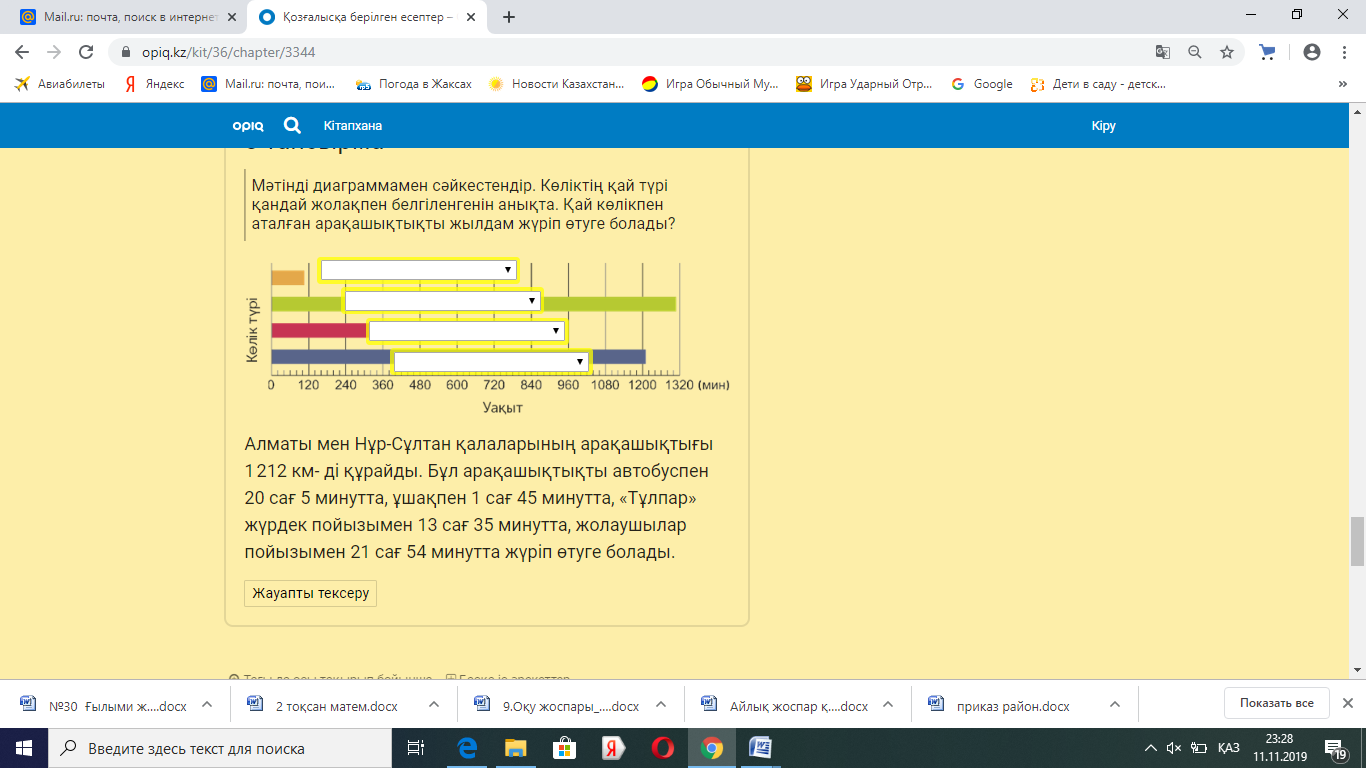 Оқушылар сұраққа жауап береді, жұмысты берілген түріне қарай орындайды .ҚБ: Бас бармақ арқылы бір-бірін бағалау.Презентация № 15бетПрезентация № 16бет«Кім зерек» ойыны               коңыр—ұшақ                                                                                                           жасыл---Тұлпар            қызыл—автобус         көк--пойыз          Оқушылар сұраққа жауап береді, жұмысты берілген түріне қарай орындайдыҚБ: Бас бармақ арқылы бір-бірін бағалауПрезентация № 17бетПрезентация № 18бет«Сен зерттеушісің»    5,6,7-тапсырма-өз қалауы бойыншаОқушылар сұраққа жауап береді, жұмысты берілген түріне қарай орындайды ҚБ: От шашу арқылы бір-бірін бағалау.Презентация № 19бетКері байланысРефлексия (жеке)«Бағдаршам» кері байланыс.Сабақ аяқталған соң балалар бағдаршамға сары, қызыл, жасыл түсті стикерлерін жабыстырады.Қызыл түс - сабақта көп нәрсені түсінбедім, сабақтағы мәліметтер саған керек емес, сабақта белсенді бола алмадым, жауап берген жоқпын.Сары түс – сабақ қызықты болды, белсенді болдым, сабақта пайдалы мәліметтер алдым, орнымнан жауап бердім, бірнеше тапсырманы өзім орындадым, сабақта мен өзімді жақсы сезінемін.Жасыл түс – сабақта белсенді болдым, сабақта көп пайдалы мәліметтер алдым, көп жұмыс жасадым, өзіме тиісті баға алдым, маған бәрі түсінікті болды«Бағдаршам» кері байланыс парағы таратылады. Бағдаршам көздері арқылы өздерін бағалау 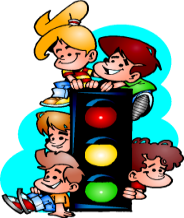 Презентация № 20бетКері байланыс парағы.